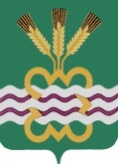 РОССИЙСКАЯ ФЕДЕРАЦИЯСВЕРДЛОВСКАЯ ОБЛАСТЬДУМА КАМЕНСКОГО ГОРОДСКОГО ОКРУГА ШЕСТОЙ СОЗЫВТридцать первое заседание  РЕШЕНИЕ № 507          19 ноября 2020 года О внесении изменений в Положение об учете муниципального имущества и порядке ведения Реестра муниципальной собственности муниципального образования «Каменский городской округ», утвержденное Решением Думы Каменского городского округа  от 22 октября 2009 года № 197С целью необходимости обеспечения полноты и достоверности учета муниципального имущества, руководствуясь Гражданским кодексом Российской Федерации, Федеральным законом от 06.10.2003 года № 131-ФЗ «Об общих принципах организации местного самоуправления в Российской Федерации», Уставом муниципального образования «Каменский городской округ», Дума Каменского городского округаР Е Ш И Л А:1. Внести в Положение об учете муниципального имущества и порядке ведения Реестра муниципальной собственности муниципального образования «Каменский городской округ», утвержденное Решением Думы Каменского городского округа от 22.10.2009 года № 197 (далее – Положение), следующие изменения:1.1  Раздел 4 Положения дополнить пунктом 3.1 следующего содержания: «3.1 В случае изменения сведений об объекте, содержащихся в Едином государственном реестре недвижимости, данные изменения вносятся в Реестр в течение 30 дней с момента получения из Федеральной службы государственной регистрации, кадастра и картографии соответствующих сведений».1.2 Раздел 4 Положения дополнить пунктом 7 следующего содержания: «7. Не реже одного раза в год проводится сверка данных об объектах, содержащихся в Реестре и сведений, содержащихся в Едином государственном реестре недвижимости».     2. Настоящее Решение вступает в силу со дня его опубликования.          3. Опубликовать настоящее Решение в газете «Пламя», разместить в сети Интернет на официальном сайте муниципального образования «Каменский городской округ» http://kamensk-adm.ru и на официальном сайте Думы муниципального образования «Каменский городской округ» http://kamensk-duma.ru.        4. Контроль исполнения настоящего Решения возложить на постоянный Комитет Думы Каменского городского округа по экономической политике, бюджету и налогам (Лисицина Г.Т.).Председатель Думы Каменского городского округа			            В.И. ЧемезовГлава Каменского городского округа					          С.А. Белоусов